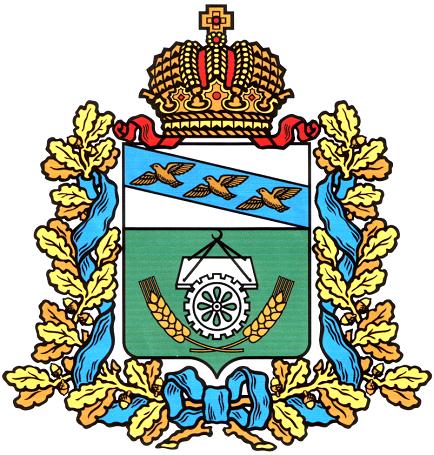 АДМИНИСТРАЦИЯ ОКТЯБРЬСКОГО РАЙОНАКУРСКОЙ ОБЛАСТИП О С Т А Н О В Л Е Н И Еот   01.11.2017  № 1207             Курская область, 307200, пос. ПрямицыноОб утверждении методики планирования бюджетных ассигнований бюджета Октябрьского района Курской области на 2018 год и на плановый период 2019 и 2020 годовВ соответствии со статьей 174.2 Бюджетного кодекса Российской Федерации, руководствуясь решением Представительного Собрания Октябрьского района Курской области от 07.05.2014 года №30 «Об утверждении Положения о бюджетном процессе в муниципальном образовании «Октябрьский район» Курской области» (с изменениями и дополнениями), Администрация Октябрьского района Курской области ПОСТАНОВЛЯЕТ:1. Утвердить методику планирования бюджетных ассигнований бюджета Октябрьского района Курской области на 2018 год и на плановый период 2019 и 2020 годов согласно приложению.2. Контроль за исполнением настоящего постановления возложить на заместителя Главы Администрации Октябрьского района Курской области по экономике и финансам Рудакову Н.В.3. Настоящее постановление вступает в силу со дня подписания.Глава Октябрьского района   Курской области                                                                        А.В. Цуканов Приложение №1к постановлению Администрации Октябрьского района Курской областиот 01.11.2017г. №1207МЕТОДИКАпланирования бюджетных ассигнований бюджета Октябрьского района Курской области на 2018 год и на плановый период 2019 и 2020 годовНастоящая Методика планирования бюджетных ассигнований определяет принципы и подходы к формированию бюджетных ассигнований бюджета района  на 2018 год и на плановый период 2019 и 2020 годов, в том числе на исполнение действующих и принимаемых расходных обязательств.Методика предназначена для планирования бюджетных ассигнований отделом финансов Администрации Октябрьского района на стадии формирования прогнозных предельных объемов бюджетных ассигнований, а также для планирования бюджетных ассигнований субъектами бюджетного планирования бюджета.I. Общие подходы к планированию бюджетных ассигнований бюджета района на 2018 год и на плановый период 2019 и 2020 годовПланирование объемов на 2018 год и на плановый период 2019 и 2020 годов осуществляется в рамках муниципальных программ Октябрьского района Курской области и непрограммных мероприятий.Формирование объема и структуры расходов бюджета на 2018 год и на плановый период 2019 и 2020 годов осуществляется исходя из следующих основных подходов:определение «базовых» объемов бюджетных ассигнований на 2018 год на основании бюджетных ассигнований, утвержденных в бюджете района на 2017 год;исключение расходов, производимых в 2017 году в соответствии с разовыми решениями о финансировании из бюджета, и (или) расходов на реализацию решений, срок действий которых завершается.Планирование расходов бюджета на:1) оплату труда работников органов местного самоуправления осуществляется исходя из утвержденных структур, действующих на 1 июля 2017 года, и муниципальных правовых актов, регулирующих оплату труда;2) текущее содержание органов местного самоуправления - исходя их общих подходов к расчету бюджетных проектировок, а также установленных для Октябрьского муниципального района нормативов формирования расходов на содержание органов местного самоуправления.При формировании бюджета на 2018 год и на плановый период 2019 и 2020 годов применены общие подходы к расчету бюджетных проектировок:1) по начислениям на оплату труда в соответствии с установленными тарифами страховых взносов в государственные внебюджетные фонды в размере 30,2 %;2) планирование бюджетных ассигнований на исполнение вновь принимаемых обязательств осуществлено в соответствии с основаниями для возникновения расходных обязательств бюджета согласно статьям 86 и 174.2 БК РФ;3) расходы бюджета на предоставление финансовой помощи бюджетам муниципальных образований в виде дотаций на выравнивание бюджетной обеспеченности приняты в соответствии с Законами Курской области, регулирующими порядок и методику распределения дотаций;4) бюджетные ассигнования, финансовое обеспечение которых осуществляется за счет средств областного бюджета в виде целевых субвенций и субсидий, предусматриваются в объемах, отраженных в проекте Закона Курской области «Об областном бюджете на 2018 год и на плановый период 2019 и 2020 годов» на момент формирования местного бюджета;5) объем бюджетных ассигнований муниципального дорожного фонда запланирован в размере не менее прогнозируемого объема доходов, формирующих дорожный фонд;6) планирование бюджетных ассигнований на реализацию положений указа от 7 мая 2012 года № 597 осуществляется в соответствии со средней заработной платой категории работников, определенных в указах Президента Российской Федерации, к средней заработной плате в регионе.II. Отдельные особенности планирования бюджетных ассигнований бюджетаАссигнования на осуществление бюджетных инвестиций планируются в рамках принятых Администрацией Октябрьского района решений об осуществлении бюджетных инвестиций.